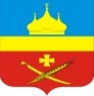 РоссияРостовская область Егорлыкский районАдминистрация Егорлыкского сельского поселенияПОСТАНОВЛЕНИЕ«07» октября 2019 г. 	                  № 465       	               ст. ЕгорлыкскаяО прогнозе социально-экономического развития Егорлыкского сельского поселения на период 2020 до 2022 годыВ целях реализации основных приоритетов социально-экономического развития Егорлыкского сельского поселения на период 2020-2022 года, руководствуясь  Уставом муниципального образования «Егорлыкское сельское поселение»,ПОСТАНОВЛЯЮ:1. Утвердить прогноз социально-экономического развития Егорлыкского сельского поселения на период 2020-2022 года.2. Специалистам Администрации Егорлыкского сельского поселения руководствоваться в работе показателями прогноза социально-экономического развития Егорлыкского сельского поселения на период 2020-2022 года.3. Постановление вступает в силу с момента подписания.Глава АдминистрацииЕгорлыкского сельского поселения                                               И.И. ГулайПостановление вносит:сектор экономики и финансов Администрации Егорлыкского сельского поселения